				Press Release – For Immediate ReleaseFOR MORE INFORMATION CONTACT:				NAMEEMAIL addressFund It Forward Helps Family Raise Money to Improve the Quality of Life for their ChildCity, State – (date)The __________ family is pleased to present (name of event)__________, a fundraiser to benefit the nonprofit organization, Fund it Forward. The event will be on (date)_____ at (time)_____ and it will be held at (location)__________ . Tickets are (price)__________and may be purchased by contacting __________.The __________ family is determined to improve the quality of life for their (son/daughter) who must constantly battle __________(ie seizures). With the help of Fund It Forward, they have begun the process of raising money for this organization which will ultimately help them purchase __________ to hopefully ease the burdens that are often associated with raising a child with special needs. Fund It Forward is a non-profit organization founded by Rose Morris and Jackie Smolinski who each have Special Needs children of their own. “I have waged countless battles against insurance companies and medical professionals to provide my son with the assistance and care he deserves,” says Jackie. Rose adds, "I could talk about the same type battles, but sadly so can countless other families all over the world".  With that in mind, Rose and Jackie worked together to establish an organization that will ease this burden and help raise funds for medical equipment and devices that are not covered by insurance or may not be readily available to all families who need them.  Fund It Forward operates on a pay it forward model, which means that volunteers fundraise for future needs. The goal is to build a network of volunteers who, like Rose and Jackie, want to see the special needs community receive the support they need to ease their minds and lessen their burden. With this event, the __________ family is helping to raise money for Fund It Forward and those funds will then be used to respond to the requests of other families who apply for assistance through the organization. With the commitment of dedicated fund-raising volunteers along with our corporate sponsors, Fund It Forward plans to help improve the quality of life for special needs families across the US.For more information, please visit www.funditfwd.org.  Or contact our founders Rose Morris or Jackie Smolinski at: Jackie@funditfwd.org or rose@funditfwd.org###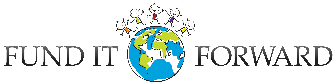 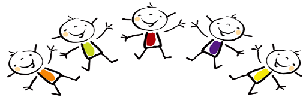 